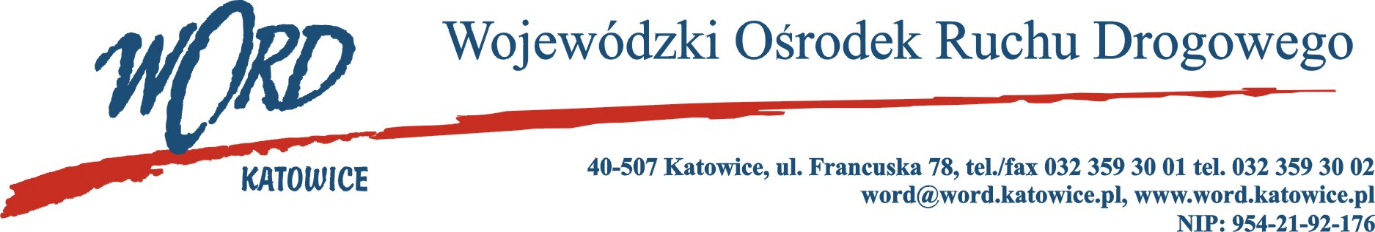 Katowice, dnia 18.12.2023 r. AT-ZP.261.481.6.2023.ŁŻPostępowanie o udzielanie zamówienia publicznego o wartości poniżej 130 000 złDotyczy: informacji z otwarcia ofert w dniu 14.12.2023 r. o godz. 10.30 w postępowaniu na zadanie pn.: Wybór wykładowcy (policjanta) prowadzącego szkolenia dla osób kierujących ruchem drogowym.W przedmiotowym postępowaniu ofertę złożyli Wykonawcy: Najkorzystniejszą ofertę złożył Wykonawca: Dawid Szlachetka  .W oryginale podpis:Krzysztof Przybylski – Dyrektor WORDLp.Wykonawca Cena 1hCena brutto (560h)1Dawid Szlachetka68,0038 080,002Mariusz Rudek75,0042 000,003Krzysztof Szukalski70,0039 200,00